Review for Week of May 11 to 15Monday: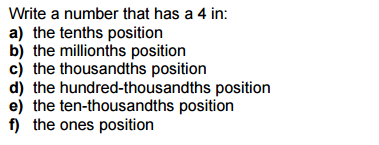 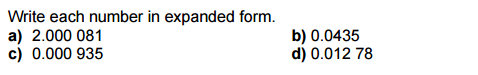 Tuesday: 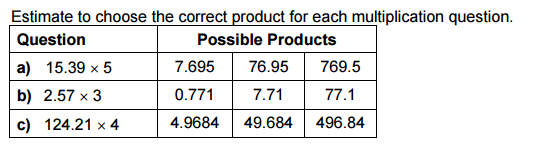  Estimate and multiply 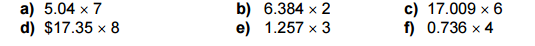 Wednesday:  1.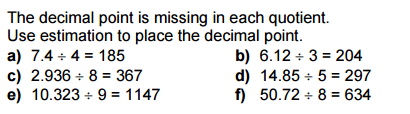 2.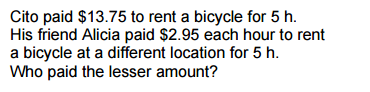 Thursday:  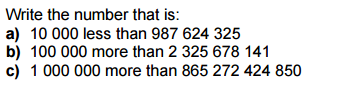 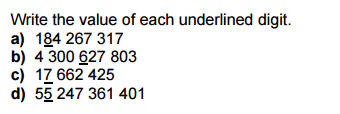 